JUDEȚUL ALBACONSILIUL LOCAL AL COMUNEI OCOLIȘComuna Ocoliș, sat. Ocoliș , nr. 152,  CUI 4561910 Tel. 0258700888  Fax: 0258700888e-mail : ocolis@ab.e-adm.roPROIECT DE HOTĂRÂRE      Nr. 9  din : 04.02. 2020 privind aprobarea Regulamentului de organizare și funcționare al Consiliului local al comunei OcolișConsiliul Local al comunei Ocoliș , întrunit în sedință publică ordinară din data de______________, la sediul Primariei comunei Ocoliș ; Luând în dezbatere:Proiectul de hotărâre nr.  privind aprobarea Regulamentului de organizare și funcționare al Consiliului local al comunei Ocoliș ;Referatul de aprobare al domnului primar în calitatea sa de inițiator, cu nr. 268 din : 04.02.2020,raportul de specialitate nr. 215 din : 30.01.2020, întocmit de către secretarul general al comunei ;Avizul comisiilor de specialitate nr. 1, 2 și 3 ale Consiliului local al comunei Ocoliș;Luând în considerare: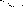 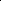 Art. 129, alin.(2), lit a), alin (3), lit. a) și art. 632 din Ordonanța de Urgență nr. 57/2019 din 3 iulie 2019 privind Codul administrativ;În temeiul art. 139, alin. (1) și art. 196, alin. l, lit. a din Ordonanța de Urgență nr. 57/2019 din 3 iulie 2019 privind Codul administrativ:HOTĂRĂȘTEArt. 1 Se aprobă Regulamentul de organizare și funcționare al Consiliului local al comunei Ocoliș , conform anexei nr. 1, parte integrantă din prezenta hotărâre.Art. 2 Începând cu data prezentei, toate hotărârile contrare își încetează aplicabilitatea.Art. 3 Prezenta hotărâre se comunică Instituției Prefectului județului Alba, primarului comunei Ocoliș și se aduce la cunoștința publică de către doamna Puiu Valeria, inspector de specialitate,  în cadrul Compartimentului Relații cu Publicul și Achiziții Publice, prin afișare la sediul instituției, precum și prin publicare pe pagina de internet a instituției www.ocolis-ab.ro. Art. 3 (1) Împotriva prezentei hotărâri, persoana care se consideră vătămată într-un drept al său sau înfr-un interes legitim poate formula plângere prealabilă la Consiliul local al comunei Ocoliș în termen de 30 de zile de la data comunicării.(2) Prezenta hotărâre poate fi contestată la Secția de contencios administrativ a Tribunalului Alba în termen de 6 luni de la data comunicării răspunsului la plângerea prealabilă, conform Legii nr. 554/2004 a contenciosului administrativ, cu modificările si completările ulterioare. Art. 4 Prezenta hotărâre a fost adoptată cu un număr de ___ voturi „pentru", valabil exprimate, din numărul total de ____ consilieri locali în funcție, fiind respectate condițiile prevăzute de lege pentru adoptarea prezentei hotărâri, respectiv majoritate simplă.Ocoliș , 04.02.2020 INITIATOR , PRIMAR, Dr. Alin Alexandru JUCAN 